Тексты и задания для формирования функциональной грамотности на уроках математики1 классРаздел: Арифметические действияТема «Обобщение по теме «Решение текстовых задач»В семье четверо детей. Сестёр столько же, сколько братьев. Сколько сестёр?Представь, что у тебя 20 рублей. Посмотри на рисунок прилавка магазина и расскажи, что ты сможешь купить на эти деньги (найди разные варианты)У машины 2 передних колеса, два задних, два правых и два левых. Сколько колёс у этой машины?Вике 9 лет. Сколько лет ей было 3 года назад?На двух партах одинаковое число учебников. С первой парты взяли 8 учебников, с другой 2. На какой парте осталось больше учебников?Хватит ли 9 литров сока, чтобы наполнить доверху 5-литровую, 3-литровую и 2-литровую банки?Раздел: Элементы геометрииТема «Обобщение по теме «Пространственные отношения и геометрические фигуры» 1)	Для сооружения детских песочниц строители используют шнур для ограждения места под песочницу. Рассмотри чертежи (даны фигуры разной формы с указанными сторонами) и выбери, на какую из них потребуется больше всего шнура.2)	Шестиметровое бревно разделили на равные части, сделав 5 распилов. Какой длины получилась каждая часть?Тема «Конструирование целого из частей»3)	Разрежь квадрат по двум прямым линиям так, чтобы из получившихся частей можно было сложить два квадрата.2 классТема «Решение задач»1.Карандаш стоит 9 рублей, а ручка в 3 раза дороже. Сколько рублей стоит ручка?2. Блокнот стоит 8 руб., а тетрадь 16 руб. Во сколько раз тетрадь дороже блокнота.?3. В  вагоне метро ехали 32 человека. На остановке  вышло 6 человек, а вошли  9  пассажиров. Сколько пассажиров стало в вагоне метро?4. В школьном  саду зацвели   34 астры, а лилий – на 9 больше. Сколько всего цветов  зацвело  в школьном  саду?5. В кафе было 25 наборов стаканов, а чашек – на 7 набора меньше. Сколько всего наборов посуды было в кафе?6. В трёх тетрадях 60 листов. В первой и второй тетрадях — по 12 листов. Сколько листов в третьей тетради?Тема «Распознавание геометрических фигур» Для строительства дома, нужны бревна 10 метров с 4 сторон. Какой геометрической фигуры будет дом? Узнай периметр дома.Однажды мама пошла по магазинам за продуктами. Один магазин был от дома за 4 метра. Второй магазин был от первого магазина за 3 метра. Третий магазин после второго составил 5 метром. Сколько метром мама прошла, чтобы совершить покупки?Начерти путь мамы (1 м= 1 см), который она совершила в поиске продуктов. Учитывай то, что мама не двигалась в одном направлении.Ответь на вопросы. Какая фигура у тебя получилось?          Отрезок              Ломаная 	 Прямая             ЛучКакой путь совершила мама от дома до третьего магазина?            12            15            9           11Определи какой угол на минутной и часовой стрелки и который час изображен на часах?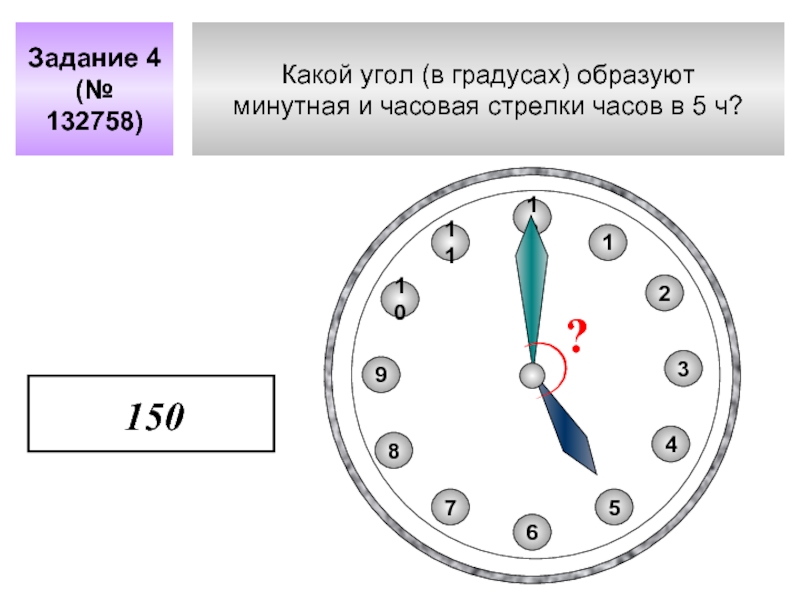 3 классТема «Цена. Количество. Стоимость"Трое друзей, учеников 3а класса  Коля, Толя и Сережа сумели сэкономить на карманных деньгах и скопили некоторую сумму. Причем, денег у каждого оказалось поровну. Мальчики решили деньги не тратить, а копить до весенних каникул, чтобы вместе сходить в кино. Но к концу февраля ребята поняли, что их затея провалилась. Один из мальчиков потратил часть денег на подарок маме на день рождения. Другой и сам не заметил, как  в копилке остались только монеты. И только один мальчик не потратил ни одной копейки. Рассмотрите таблицу. Ответьте на вопросы.Вопросы:-Кто оказался самим экономным?-Кто очень любит маму?-Кто не умеет обращаться с деньгами?- Сколько денег было у каждого мальчика после Нового года?(зеленая карточка)- Итак, мы видим, что не все третьеклассники умеют обращаться с деньгами. А с вами подобная ситуация не случалась?4 классТема «Решение геометрических задач»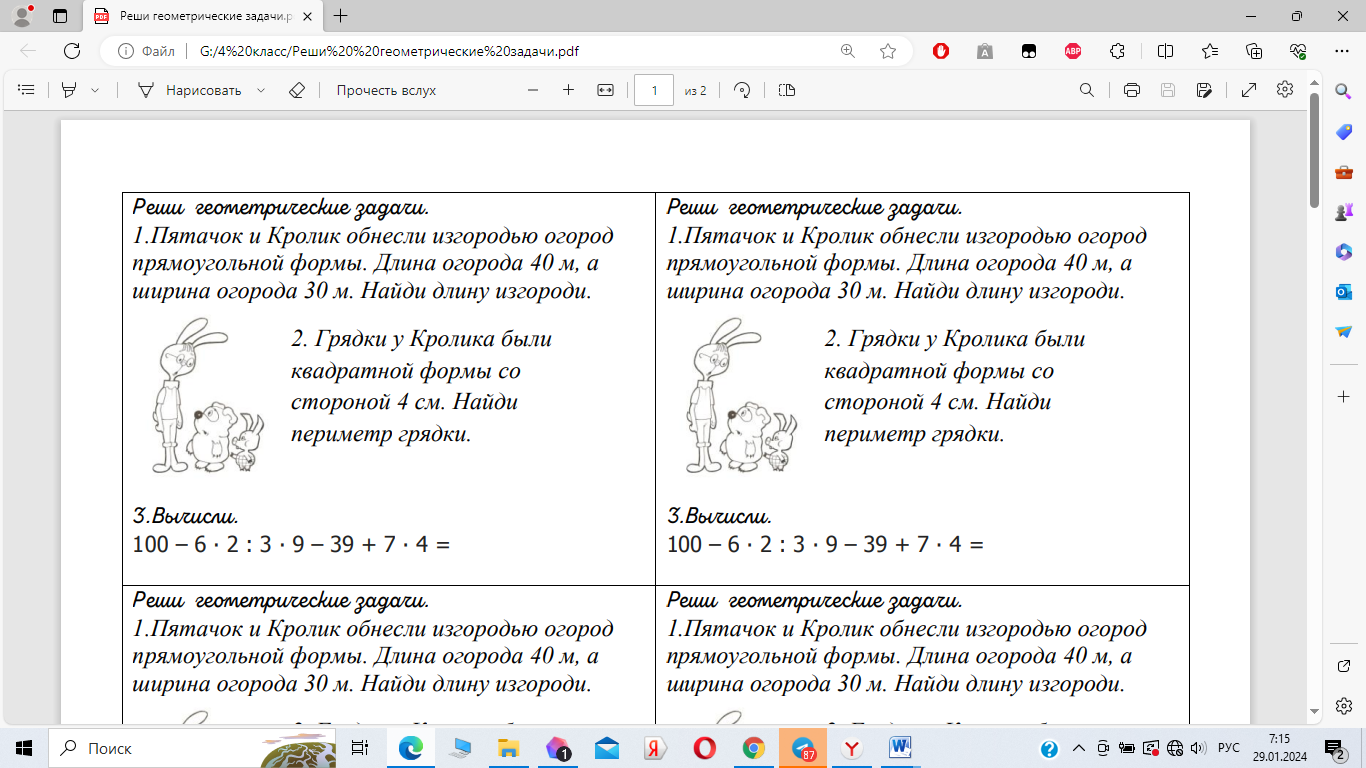  1.Пятачок и Кролик обнесли изгородью огород прямоугольной формы. Длина огорода 40 м, а ширина огорода 30 м. Найди длину изгороди.2. Грядки у Кролика были квадратной формы со стороной 4 см. Найди периметр грядки.Задачи на взвешивание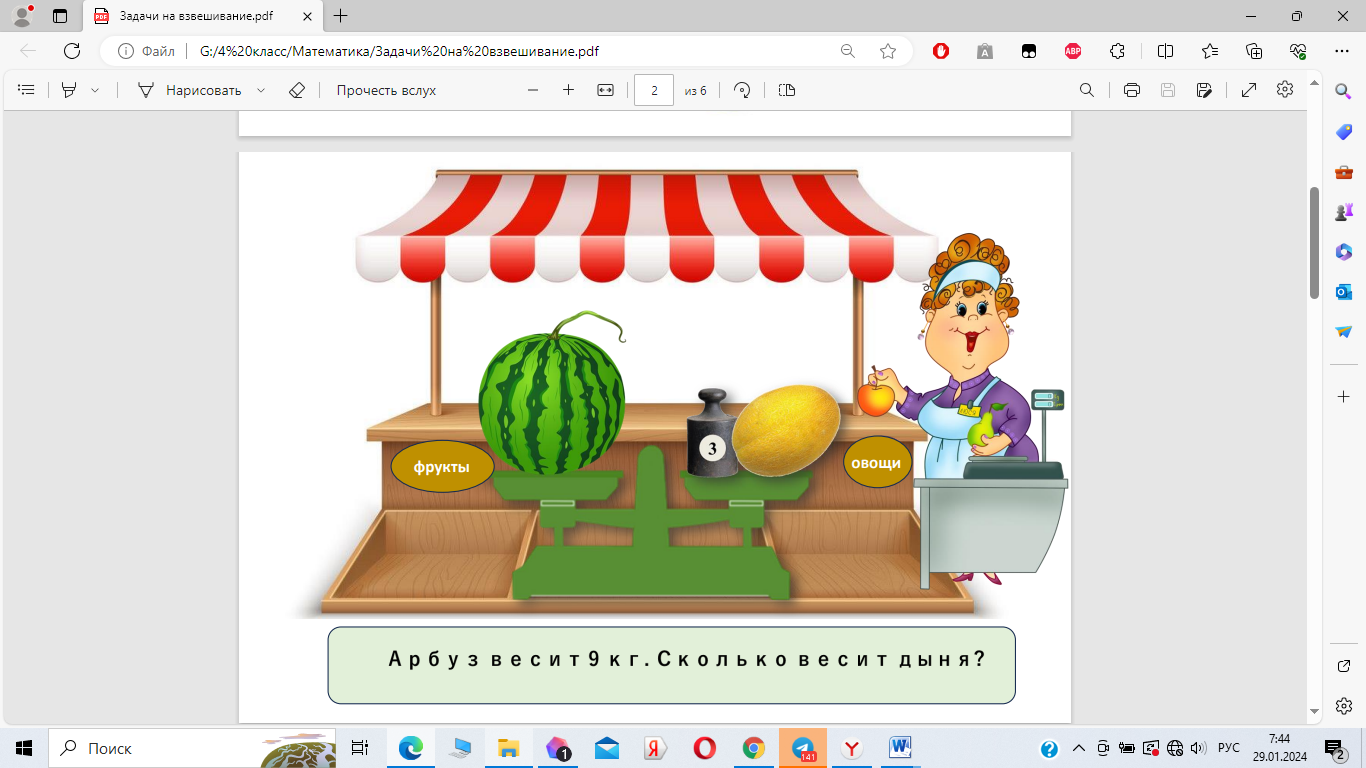 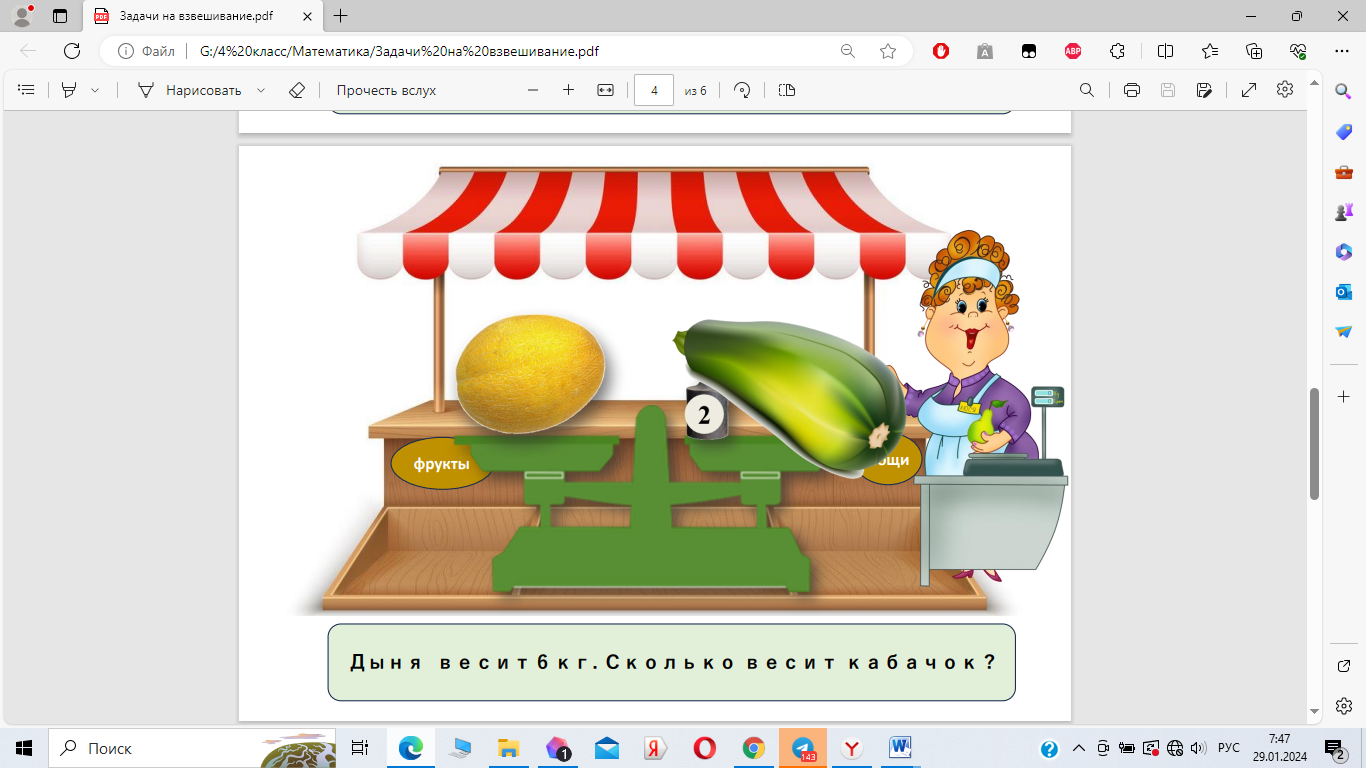                     Доли и части 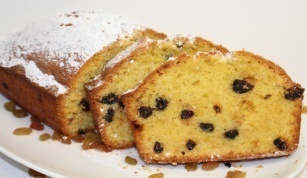       РЕЦЕПТ  КЕКСА    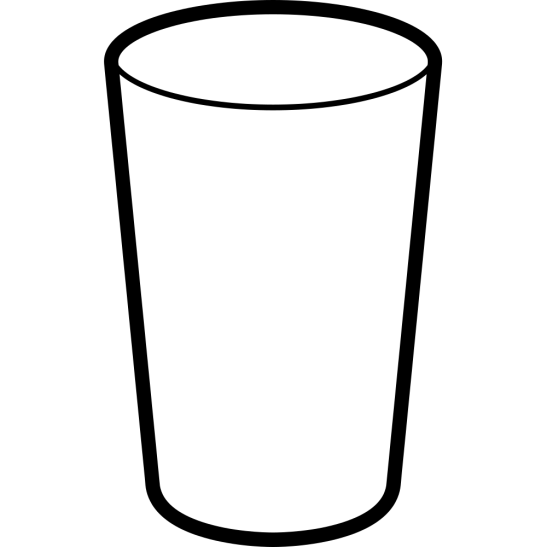 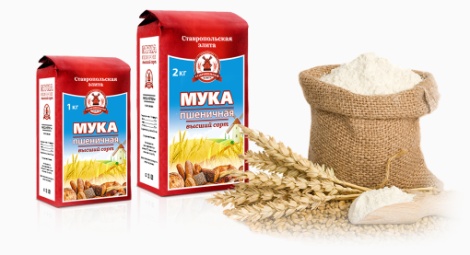 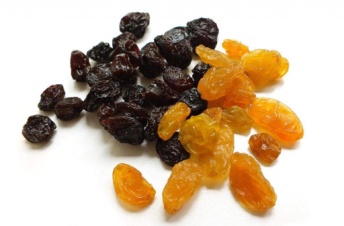 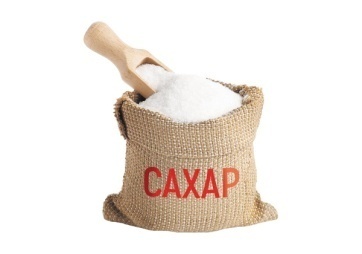 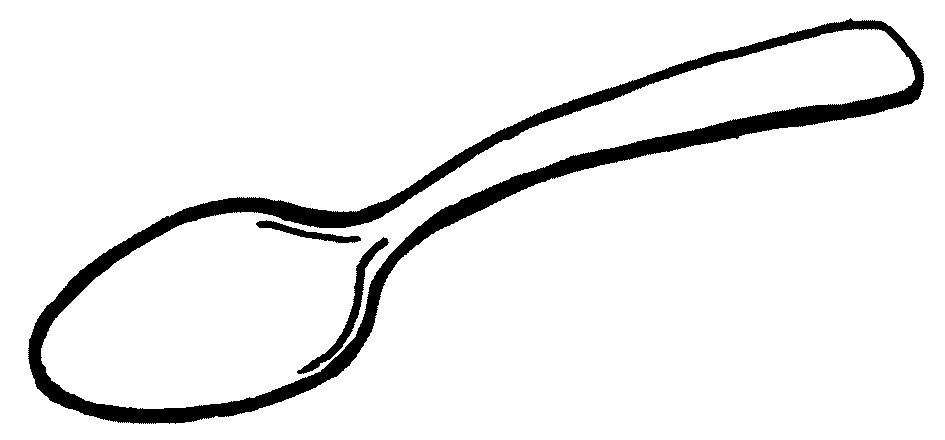 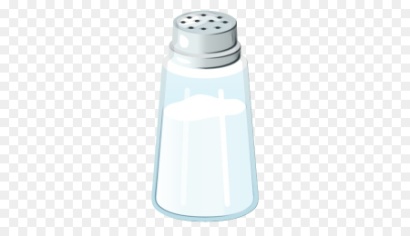 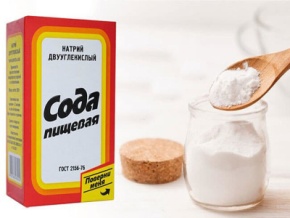 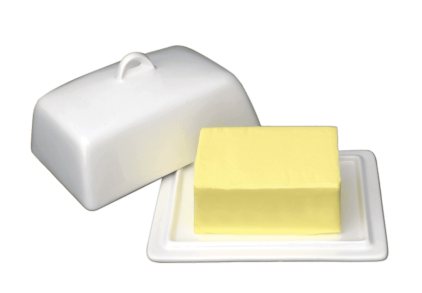 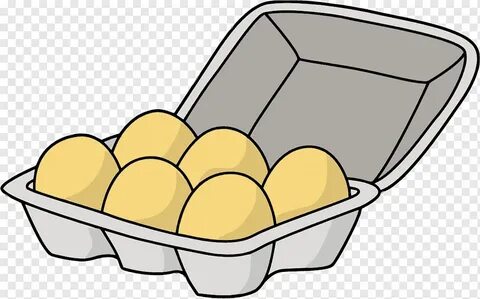 Рецепт кекса             ●Один стакан муки             ● Три четвёртых (      ) стакана сахара             ●  Две трети (        ) стакана изюма             ●  Одну треть (             ) чайной ложки соли             ●  Одну вторую(           ) чайной ложки соды             ● Одну вторую часть (         ) пачки сливочного масла             ●  Одну третью (           ) упаковки  яицМальчикиОстатокКоличество денег (выполните вычисления) Коля4монеты по 10руб10+10+10+10=40(рублей)Толя4 купюра по 100руб100+100+100+100=400(рублей)Серёжа4 купюры по 200руб200+200+200+200=800(рублей)